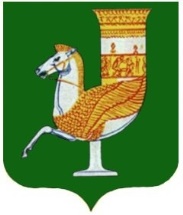 П О С Т А Н О В Л Е Н И ЕАДМИНИСТРАЦИИ   МУНИЦИПАЛЬНОГО  ОБРАЗОВАНИЯ «КРАСНОГВАРДЕЙСКИЙ  РАЙОН»От 01.11.2021г.   № 880с. КрасногвардейскоеО выделении специальных мест для размещения печатных агитационных материалов по одномандатному избирательному округу № 6 Красногвардейского  района  на  выборах  депутатов  Государственного  Совета – Хасэ Республики Адыгея проводимых, 18 и 19  декабря 2021 годаВ соответствии с пунктом 7 статьи 54 Федерального закона №67-ФЗ от 12.06.2002 года «Об основных гарантиях избирательных прав и права на участие в референдуме граждан Российской Федерации», пунктом 9 статьи 60 Закона Республики Адыгея № 351 от 04.08.2005 года «О выборах депутатов Государственного Совета – Хасэ Республики Адыгея», руководствуясь  Уставом   МО «Красногвардейский  район»:ПОСТАНОВЛЯЮ:          1. Выделить специальные места для размещения печатных агитационных материалов по одномандатному избирательному округу № 6 Красногвардейского  района  на  выборах  депутатов  Государственного  Совета – Хасэ  Республики Адыгея, проводимых 18 и 19 декабря 2021 года: По муниципальному образованию «Красногвардейское сельское поселение»:Избирательный участок № 55:Помещения, здания, сооружения и иные объекты с согласия собственников, владельцев указанных объектов.Избирательный участок № 56:Здание ГБОДО РА «ДШИ с. Красногвардейского» (по согласованию), информационный стенд администрации МО «Красногвардейское сельское поселение» (по согласованию).Помещения, здания, сооружения и иные объекты с согласия собственников, владельцев указанных объектов.Избирательный участок № 57:Информационный стенд администрации МО «Красногвардейское сельское поселение» (по согласованию).Помещения, здания, сооружения и иные объекты с согласия собственников, владельцев указанных объектов.Избирательный участок № 58:Помещения, здания, сооружения и иные объекты с согласия собственников, владельцев указанных объектов.Избирательный участок № 59:Помещения, здания, сооружения и иные объекты с согласия собственников, владельцев указанных объектов.По муниципальному образованию «Белосельское сельское поселение»:Избирательный участок № 60:Здание МБОУ ООШ №14 с. Преображенское, здание фельдшерско-акушерского пункта (по согласованию).Помещения, здания, сооружения и иные объекты с согласия собственников, владельцев указанных объектов.Избирательный участок № 61:Информационный стенд администрации МО «Белосельское сельское поселение» (по согласованию), здание сельского Дома культуры, здание врачебной амбулатории (по согласованию).Помещения, здания, сооружения и иные объекты с согласия собственников, владельцев указанных объектов.Избирательный участок № 62:Здание библиотеки, здание фельдшерско-акушерского пункта (по согласованию), здание ФГБПОУ «Майкопское специальное учебно-воспитательное учреждение для обучающихся  с  девиантным (общественно опасным) поведением закрытого типа» (по согласованию).Помещения, здания, сооружения и иные объекты с согласия собственников, владельцев указанных объектов.2. Опубликовать   настоящее постановление  в  районной  газете «Дружба» и разместить  на официальном  сайте  органов местного самоуправления  МО «Красногвардейский район» в  сети «Интернет».3. Контроль  за  исполнением  данного  постановления  возложить  на   общий отдел  администрации МО «Красногвардейский район».4. Настоящее  постановление   вступает  в  силу  с  момента его  подписания.И.о. главы МО «Красногвардейский   район»				          А.А. Ершов